www.czechstepbystep.czKrátké české zprávy: Prezidentské volby
Před poslechem:							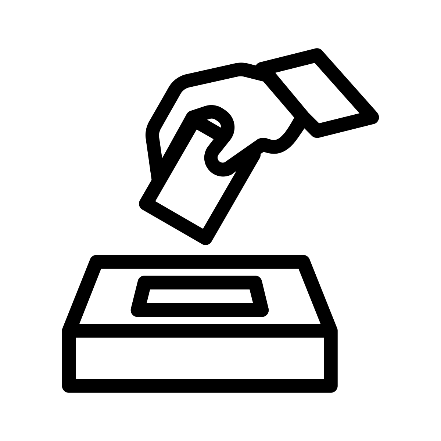 1. Povídejte si.1. Kdo stojí v čele Vašeho státu?                                            2. Sledujete průběh prezidentských voleb v Česku?……………………………………………………….......................................Při poslechu:2. Doplňte správný číselný údaj.1. Miloši Zemanovi skončí _____ funkční období.2. Zeman bude prezident do _____ března.3. Češi u voleb vybírali z _____ kandidátů.4. V _____ kole prezident zvolen nebyl.5. K volbám přišlo skoro _____ % občanů.6. Petr Pavel získal _____ % hlasů.7. Andrej Babiš dosáhl téměř _____ %.8. _____ kolo bude _____ a _____ledna.……………………………………………………………………………………..Po poslechu:3. Doplňte slova do textu. Jedno slovo nebudete potřebovat.▲ období ▲ téměř ▲ zvolený ▲ volili ▲ kterého ▲ získal ▲ kterémuPrezidentské volbyV pátek a v sobotu Češi (1.) ______nového prezidenta. Ten vystřídá Miloše Zemana, 
(2.) _______ skončí druhé funkční (3.) ______ 8. března. V přímé volbě Češi vybírali z osmi kandidátů. Voleb se zúčastnilo (4.) ______ 70 % občanů. V 1. kole nový prezident (5.) _______ nebyl. Do druhého kola postupuje Petr Pavel, který (6.) _______ 35,4 % hlasů a Andrej Babiš s téměř 35 %. Druhé kolo prezidentských voleb se uskuteční 27. a 28. ledna.